****************************************************************************************************               ****************************************************************************************************ОТЧЕТоб оказанных услугах по управлению и (или) выполненных работах по содержаниюи текущему ремонту общего имущества за второй квартал 2021 года в многоквартирном доме по адресу: Короленко 15Всего за период с "01" апреля 2021 г. по "30" июня 2021 г.выполнено работ (в том числе работ, выполненных и неучтённых в отчёте за первый квартал 2021 г.) (оказано услуг) на общую сумму 282039,66 р.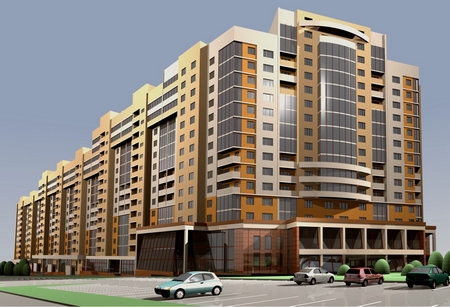          Общество с ограниченной ответственностью         «Управляющая компания        «Серов Веста»           телефон 7-57-11, 6-96-09624992 Россия Свердловская область город Серов, ул. Ленина, 152ИНН 6680002652/КПП 668001001, ОГРН 1136680001480 р/счет 40702810669300000476,к/с  30101810900000000795 ПАО КБ «УБРиР»БИК 046577795 Наименование вида
работы
(услуги) Периодичность/
количественный
показатель
выполненной
работы
(оказанной
услуги)Единица
измерения
работы
(услуги)Цена
выполненной
работы
(оказанной
услуги),
в рубляхУслуги по приему платежей граждан фактическая(раз) за период15908,79Управление УК МКДфактическая(раз) за период66512,10Техническое обслуживание общедомовых приборов учета   (Общие работы, выполняемые для надлежащего содержания систем водоснабжения (холодного и горячего), отопления и водоотведения в многоквартирных домах )фактическая(раз) за период1968,00Ликвидация воздушных пробок (Работы, выполняемые в целях надлежащего содержания систем теплоснабжения (отопление, горячее водоснабжение) в многоквартирных домах)фактическая(раз) за период1721,89Снятие показаний индивидуальных и общедомовых приборов учета ГВС,ХВС  (Общие работы, выполняемые для надлежащего содержания систем водоснабжения (холодного и горячего), отопления и водоотведения в многоквартирных домах)фактическая(раз) за период2368,80Закрытие, открытие задвижек на отоплении, гвс (Общие работы, выполняемые для надлежащего содержания систем водоснабжения (холодного и горячего), отопления и водоотведения в многоквартирных домах)фактическая(раз) за период5165,68Обследование тех.состояния дымоходов и вентиляционных каналов (Работы, выполняемые в целях надлежащего содержания систем вентиляции и дымоудаления многоквартирных домов)фактическая(раз) за период2388,26Техническое обслуживание ВДГО (Работы, выполняемые в целях надлежащего содержания систем внутридомового газового оборудования в многоквартирном доме)фактическая(раз) за период9390,63Техническое диагностирование ВДГО и ВКГО (Работы, выполняемые в целях надлежащего содержания систем внутридомового газового оборудования в многоквартирном доме)фактическая(раз) за период12024,09Обследование инженерных сетей и  прочие работы, выполняемые сантех. группой (Общие работы, выполняемые для надлежащего содержания систем водоснабжения (холодного и горячего), отопления и водоотведения в многоквартирных домах)и водоотведения в многоквартирных домах)фактическая(раз) за период17470,62Восстановление вентшахт в подвальном помещении  (Работы, выполняемые в целях надлежащего содержания крыш многоквартирных домов)фактическая(раз) за период32285,54Ремонт вентшахт (Работы, выполняемые в целях надлежащего содержания крыш многоквартирных домов)фактическая(раз) за период28717,30Дератизация, дезинсекция МОП (Работы по содержанию помещений, входящих в состав общего имущества в многоквартирном доме)фактическая(раз) за период4832,26Изолировка трубопроводов (Общие работы, выполняемые для надлежащего содержания систем водоснабжения (холодного и горячего), отопления и водоотведения в многоквартирных домах)фактическая(раз) за период3443,35Аварийно-ремонтные работы (Обеспечение устранения аварий в соответствии с установленными предельными сроками на внутридомовых инженерных системах в многоквартирном доме, выполнения заявок населения)фактическая(раз) за период2929,84Уборка мест общего пользования (Работы по содержанию помещений, входящих в состав общего имущества в многоквартирном доме)фактическая(раз) за период24552,25Снятие показаний индивидуальных и общедомовых приборов учета электрической энергии (Работы, выполняемые в целях надлежащего содержания электрооборудования, радио- и телекоммуникационного оборудования в многоквартирном доме)фактическая(раз) за период10189,20Расходы на благоустройство и обеспечение санитарного состояния придомовой территории  ( Работы по содержанию земельного участка, на котором расположен многоквартирный дом) фактическая(раз) за период40171,06